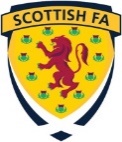 Notice of Claim in terms of the Paragraph 13.11 of the Judicial Panel ProtocolI hereby deliver a Notice of Claim to the Judicial Panel Secretary of the Scottish FA (claims@scottishfa.co.uk)This must be emailed to claims@scottishfa.co.uk by 1pm on Working Day 1.Please note: a Claim may not proceed to a Fast Track Principal Hearing unless the evidence includes video images of the act or acts that led to the decision which is the subject matter of the Claim.If you require any guidance on this process, please call 07702 864 165 or 0141 616 6082.Name of Person making the Claim Name of Player (“Claimant”)Name of Claimant’s ClubName of Claimant’s Representative (if any)  Contact email address to be used during Claim Contact mobile number Date and details of Match to which Claim relatesLeague/Competition Details of Sanction to which Claim relates (state sending off or cautionable offence)Basis of Claim (delete as appropriate)Mistaken Identity*	        Wrongful DismissalWrongful Caution*If the Basis of Claim is Mistaken Identity – state identity of true perpetrator of offence:*If the Basis of Claim is Mistaken Identity – state identity of true perpetrator of offence:*If the Basis of Claim is Mistaken Identity – you must send a copy of this form to the Compliance Officer on compliance.officer@scottishfa.co.uk as well as claims@scottishfa.co.uk *If the Basis of Claim is Mistaken Identity – you must send a copy of this form to the Compliance Officer on compliance.officer@scottishfa.co.uk as well as claims@scottishfa.co.uk There is no requirement to pay the Claim fee at this stage. JPP 13.11.2.5 states that the Notice of Claim must include: An undertaking that the relevant fee for the Claim will be paid if the Claim is dismissed, or withdrawn after 5pm on the first Working Day. This fee is due within 30 days of the date of dismissal or withdrawal of the Claim. By submitting this Notice of Claim Form, you are undertaking to pay the relevant fee, should it become payable. There is no requirement to pay the Claim fee at this stage. JPP 13.11.2.5 states that the Notice of Claim must include: An undertaking that the relevant fee for the Claim will be paid if the Claim is dismissed, or withdrawn after 5pm on the first Working Day. This fee is due within 30 days of the date of dismissal or withdrawal of the Claim. By submitting this Notice of Claim Form, you are undertaking to pay the relevant fee, should it become payable. 